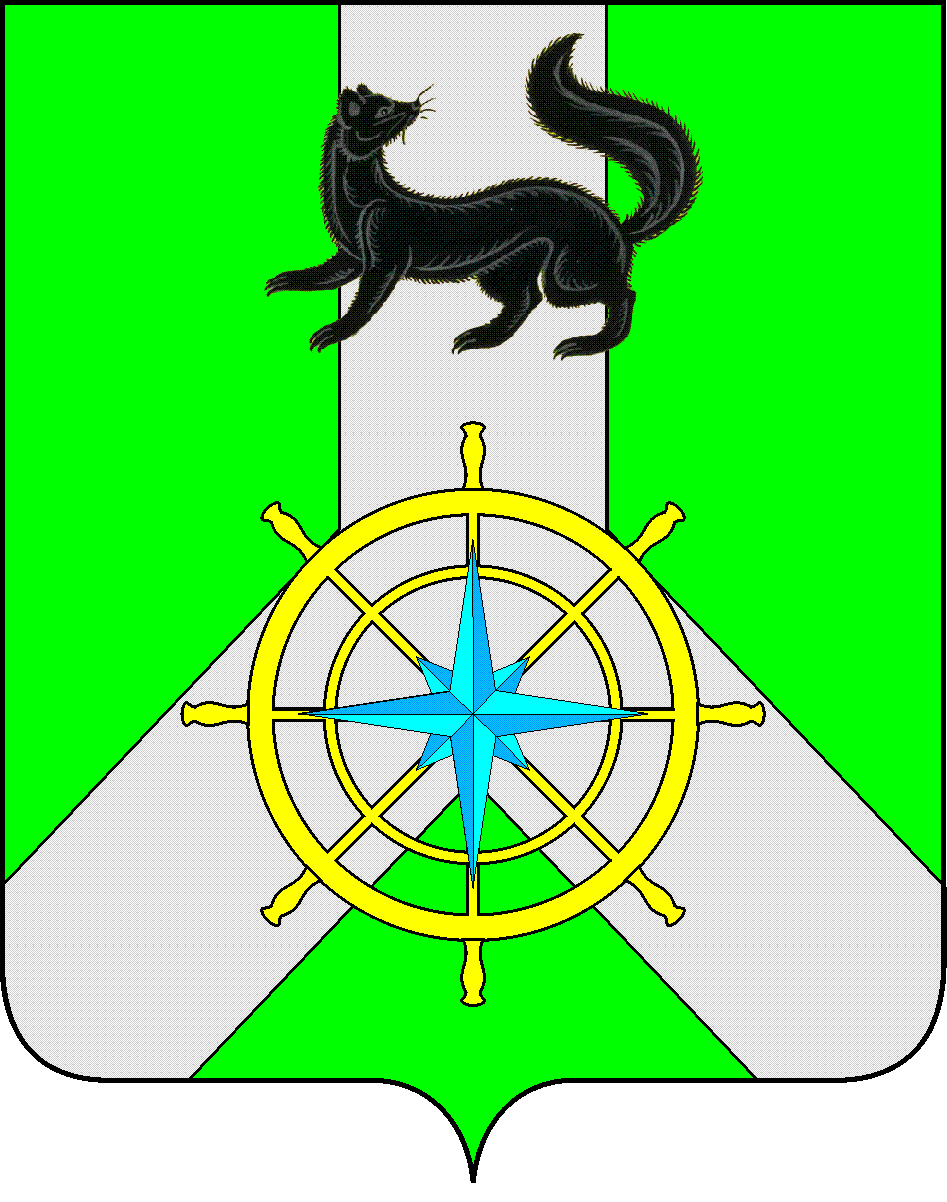 Р О С С И Й С К А Я   Ф Е Д Е Р А Ц И ЯИ Р К У Т С К А Я   О Б Л А С Т ЬК И Р Е Н С К И Й   М У Н И Ц И П А Л Ь Н Ы Й   Р А Й О НА Д М И Н И С Т Р А Ц И Я П О С Т А Н О В Л Е Н И Е	В соответствии с Федеральным законом РФ от 06.10.2003 г. № 131-ФЗ «Об общих принципах организации местного самоуправления  в Российской Федерации», ст.   11Земельного Кодекса РФ, Уставом    МО Киренский район,  кадастровой    выпиской  оЗемельном участке от 02.04.2013г. № 3800/601/13-82536,П О С Т А Н О В Л Я Ю:Зарезервировать      для    муниципальных    нужд    муниципального    образованияКиренский район земельный участок из земель  населенных пунктов с кадастровым номером       38:09:011507:42,     расположенный  по адресу:   Иркутская область,  г.Киренск,  микрорайон   «Центральный»   ул.  И.Соснина, №17,   общей  площадью1207,0 кв. м., разрешенное использование: размещение школы.Постановление  вступает в силу с момента его подписания.Мэр района 									П.Н. Неупокоевот 23 октября 2013 г.№ 885г.КиренскО земельном участке